Приглашение к участию в тендере: №СС008/2020 Оказание услуг по поставке и/или изготовлению офисной мебели для ОФ «Общее дело».ОФ «Общее дело» ищет надежного поставщика услуг для заключения рамочного контракта и приглашает Вас принять участие в тендере: №СС008/2020 Оказание услуг по поставке и/или изготовлению офисной мебели для ОФ «Общее дело». Ваше ценовое предложение, как ответ Вашей компании, должно соответствовать Техническому заданию на поставку товара/услуг согласно Приложения №1.  Поставщик должен подписать и заверить печатью компании данное приложение №1, подтверждая тем, самым готовность поставить товары/услуги, полностью соответствующие требованием Технического задания.Полностью и правильно заполненная «Форма поставщика» в Приложении №2 подписанное и заверенное печатью компании.Ваше предложение можете отправить по электронной почте на адрес office.commoncause@gmail.com либо на бумажном носителе в запечатанном конверте по адресу: Кыргызская Республика, г. Бишкек, улица Токтогула 141/1, с пометкой: Тендер №СС008/2020 Оказание услуг по поставке и/или изготовлению офисной мебели для ОФ «Общее дело».Окончательный срок подачи тендерных предложений до «31» июля 2020 г.Мы готовы ответить на Ваши вопросы, касающиеся данного тендера по электронному адресу procurement.commoncause@gmail.com.Приложения №1ТЕХНИЧЕСКОЕ ЗАДАНИЕ
на оказание услуг по поставке и/или изготовлению офисной мебели.Заказчик: ОФ «Общее дело»Пожалуйста используйте данную форму для подачи коммерческого предложения. Дополнительная информация может быть подана на отдельном листе. Технические спецификации, брошюры, фотографии в случае необходимости должны быть поданы вместе с коммерческим предложением.Важная информация: ОФ «Общее дело» не будет ограничиваться только нижеперечисленными наименованиями. Поэтому Участник может предоставить полную бумажную копию своего последнего каталога\прайс-листа, с указанием всего спектра товаров, предлагаемых Участником. Все товары должны быть новыми и неиспользованными.Лот 1: Офисная мебель/СтолЛот 2: Офисная мебель/Металлический шкаф для храненияЛот3: Офисная мебель/СтулЛот 4: Офисная мебель/Мягкая мебельЛот 5: Офисная мебель/Офисное креслоЛот 6: СейфТехнические характеристики мебели:Лот 1: Офисная мебель/ СтолЛот 2: Офисная мебель/Металлический шкаф для храненияЛот 3: Офисная мебель/СтулЛот 4: Офисная мебель/мягкая мебельЛот 5: Офисная мебель/Офисное креслоЛот 6: Сейф__________________________Подпись уполномоченного лица и печать организации Приложение №2Форма поставщика__________________________Подпись уполномоченного лица и печать организации №Наименованиеед. измер-ияцена за единицу сом1.1Стол со встроенной тумбойшт.1.2Стол шт.№Наименованиеед. измер-ияцена за единицу сом2.1Металлический шкаф для хранения «Практик М 18»шт.№Наименованиеед. измер-ияцена за единицу сом3.1Стул металлический «Сальма» шт.3.2Офисный стулшт.№Наименованиеед. измер-ияцена за единицу сом4.1Диван трехместный «Премьер»шт.4.2Диван трехместный «Бизнес»шт.№Наименованиеед. измер-ияцена за единицу сом5.1Кресло для персоналашт.№Наименованиеед. измер-ияцена за единицу сом6.1Сейф огнестойкий "FRS-80CLшт.НаименованиеПараметрыКол-во 1.1 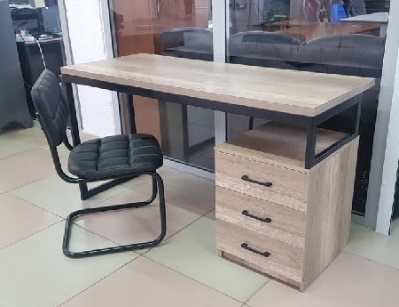 Стол со встроенной тумбойФурнитура: ГерманияКаркас металлическийТолщина столешницы:32Ширина:700
Длина:1400
Высота:735101.2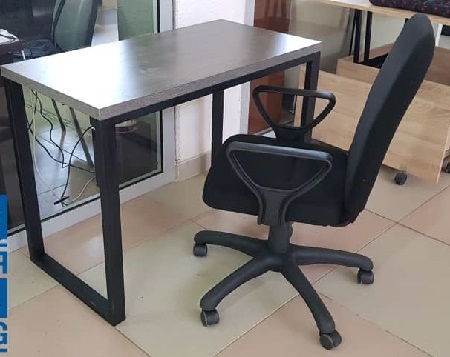 СтолКаркас металлическийТолщина столешницы:32Ширина:600
Длина:1400
Высота:7358НаименованиеПараметрыКол-во 2.1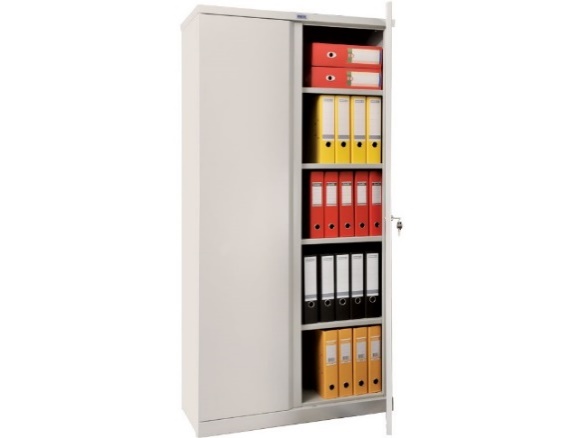 Металлический шкаф для храненияПРАКТИК М 18предназначены для хранения больших объемов документации, служебной и деловой информации изделия сертифицированы на соответствие требованиям ГОСТ 16371-2014оригинальная конструкция ригелей из нержавеющей стали и пластиковые втулки обеспечивают бесшумный ход дверей и надежное запирание шкафашкафы комплектуются ключевыми замкамимаксимальная нагрузка на полку - 60 кгРазмеры внешние, мм (ВхШхГ):1830x915x370Вес, кг: 45Количество полок 4Количество дверей 2Максимальная нагрузка на полку, кг:60Тип покрытие ПорошковоеПроизводитель (Россия)3НаименованиеПараметрыКол-во 3.1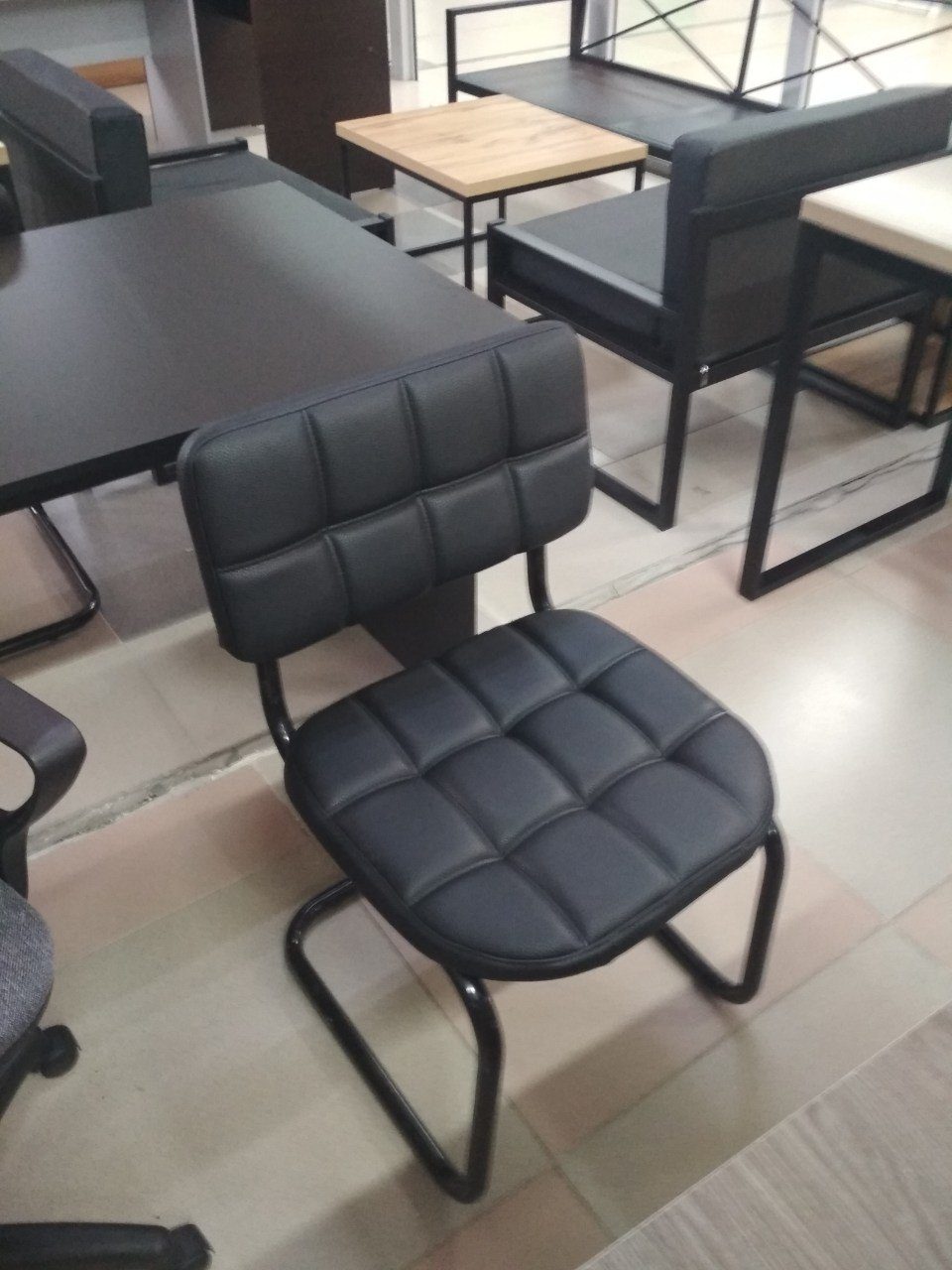 Стул металлический «Сальма»Обивка: Эко кожаНожки: каркас – металл, окрашенный черной порошковой краскойЦвет: черныйФункционал: статичное положение133.2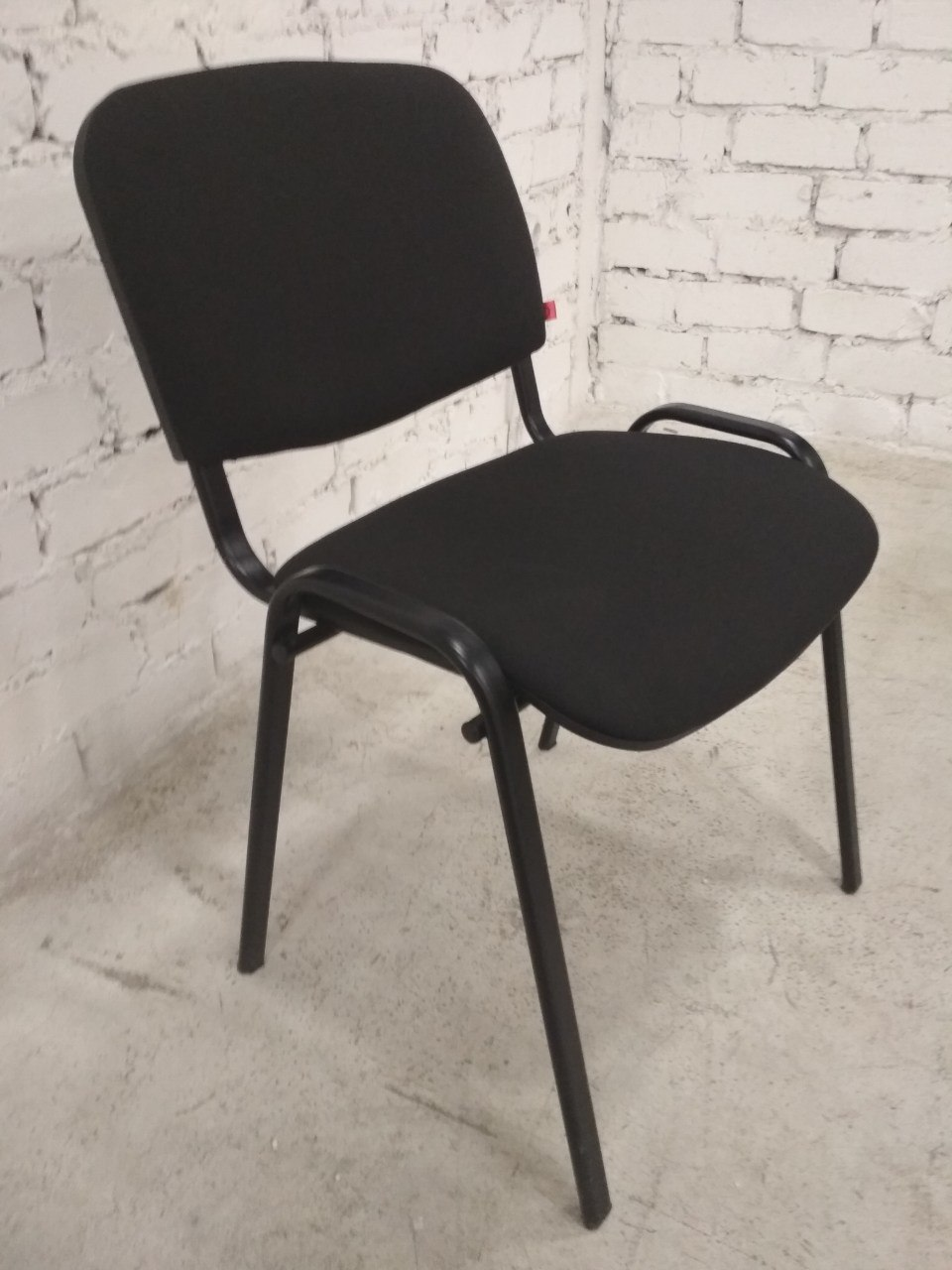 Офисный стулОбивка: Ткань мебельнаяНожки: металлические окрашенные черной порошковой краскойПроизводство: РоссияЦвет: черныйГОСТ 19917-201424НаименованиеПараметрыКол-во 4.1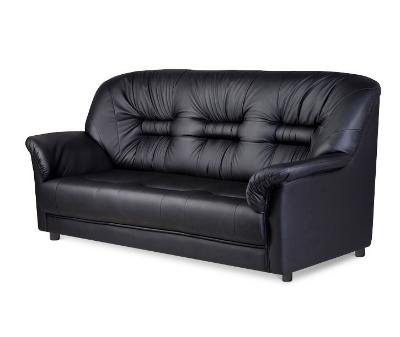 Диван трехместный "Премьер"Тип материала: эко кожаКомплектация: диван с подлокотниками, трехместный. Каркас: калиброванный брус из массива хвойных пород дерева, фанера березовая 12 мм, пружина – змейка 3,5 мм, эластичная лентаОпоры: литые пластиковые ножки высотой 55 ммМягкие элементы:- спинка несъемная, односторонней мягкости, основание эластичное на основе резиновых лент, настил – эластичный пенополиуретан толщиной 50 мм плотность 25 кг/м3.- сиденье несъемное, односторонней мягкости, основание эластичное на основе пружин-змеек, настил –эластичный пенополиуретан толщиной 100 мм плотность 25 кг/м3.Производство: РоссияРазмеры:1900*900*870Материалы: фанера березовая 12 мм, брус хвойный 30*40, пружина-змейка, пенополиуретан 25/35, синтепон. Ножки - массив бука.14.2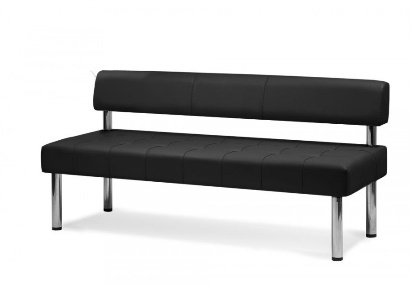 Диван трехместный «Бизнес» Каркас: калиброванный брус из массива хвойных пород дерева, фанера березовая 12 мм• Опоры: металлические трубы, регулируемые по высоте, диаметр 50 мм, высота 300 мм.• Мягкие элементы: эластичный пенополиуретан плотностью 25 кг/м3. Секции между собой не скрепляютсяПроизводство: РоссияРазмеры:1620x630x7801НаименованиеПараметрыКол-во 5.1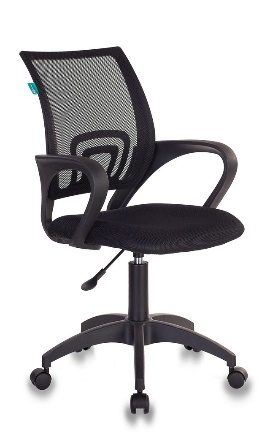 Кресло для персоналаМодель: CH-695NLTТип установки: на колесикахЭргономичная спинка (сетка)Пластиковые подлокотникиКрестовина: пластиковаяРегулировка высоты (газлифт)Цвет: черныйМатериал обивки: тканьОсобенности модели: спинка сеткаОграничение по весу: 80 кгГабариты (мм): 590 х 280 х 5856НаименованиеПараметрыКол-во 6.1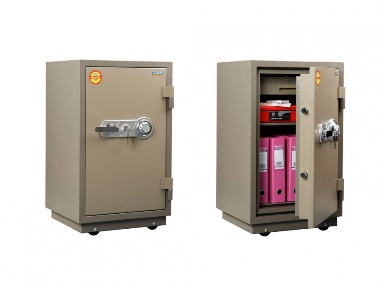 Сейф огнестойкий "FRS-80CL"Размеры внешние, мм (ВхШхГ): 811x485x451Размеры внутренние, мм (ВхШхГ): 607x346x301Вес, кг: 109Размеры трейзера, мм (ВхШхГ): 85/343/267Тип замка: Кодовый механический + ключевойЦвет: Корпус - оттенок коричневого с эффектом молотковой эмали, дверь - оттенок зеленого с эффектом молотковой эмалиПроизводитель: Промет1Ф.И.О. физического лица, индивидуального предпринимателяНазвание и организационно-правовая форма Юридический адресФактический адресНомер свидетельства, доброволного патентаБанковские реквизитыСтатус плательщика НДСПочтовый адрес Руководитель организации (ФИО) и Контактное лицоНомер телефонаАдрес электронной почтыИнтернет-сайт организацииСколько времени компания работает на рынке?